Key Identified RisksDate of original assessment:   28/7/11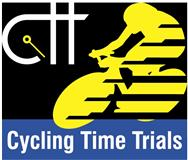 Risk AssessmentCourse/Road(s) Assessed:      B790  Course:  WW07/01Date of Assessment/Review: June 2023Name of Assessor: Geoff Smith Course Description:  Georgetown. Start at Georgetown Road end on B790. Proceed to turn at Houston Roundabout. Retrace to finish at Georgetown Road end.Traffic Flows: Course/Event History: DistanceLocationIdentified Significant Risk/HazardsLevel of Risk
Low/Med/HighMeasures to reduce Risk
(if applicable)0 milesSTART: Start before entrance to Army Training centre on B790 near Barnsford Road EndRiders queuing at start areaMRiders instructed to report to start area no more than 3 mins before their start time, and not to warm up/do u-turns near Georgetown Road end. 0.5Entrance to Barnhill Farm ShopJunction L1.2JunctionL1.6Junction L3Junction L3.3Puffin Crossing pointMMarshall Location3.6Roundabout MMarshall Location 3.9Puffin Crossing PointMMarshall Location4.6Junction L7.2 milesFINISH: before entrance to Army Training centre on B790 near Barnsford Road EndRiders instructed to clear Georgetown Road immediately on finishing event and not to congregate round finish area. The small junctions or entrances to farms/ facilities that are not identified in this risk assessment have been considered, however are not considered significant to pose a risk and therefore have not been noted.    Riders should note that there are bends on the course which could possibly be approached at high speed.  Riders should take note of these bends and adjust their speed accordingly. Specifically bends occur on the outward leg at 0.8 miles, 0.9 miles, 1.2 miles and 1.3 miles.  This part of the course can also be heavily shaded in places by trees and roadside bushes.   Riders should also note that the rise in the road as you approach the farmhouse at 2.7 miles on the outward leg can also leave the rider unsighted from traffic and extra precaution should be taken at this point.   Riders are reminded that it is their responsibility to ride safely and to follow the rules of the road and the Highway Code at all times. 